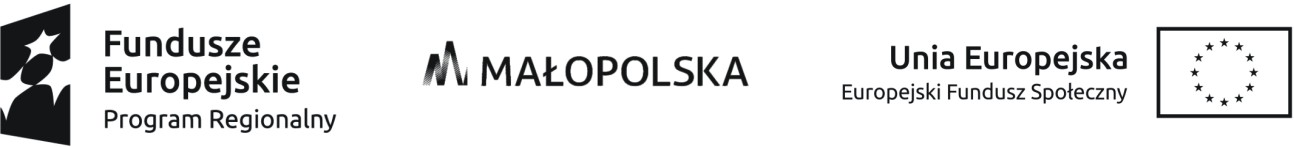 Lista rankingowa oceny wniosków o przyznanie wsparcia finansowego w ramach VI naboru w ramach projektu ,,Nowy Start III” w Centrum Biznesu Małopolski Zachodniej Sp. z o.o.08.10.2021 r.Lp.numer wnioskul. punktów 1 oceniającyl. punktów 2 oceniającyśrednia l. punktów11/BP/34/NSIII/VI/CBMZ959695,522/BP/33/NSIII/VI/CBMZ939292,543/BP/36/NSIII/VI/CBMZ918889,5